«УТВЕРЖДАЮ»Председатель Правления Ассоциации«Народные художественные промыслы России»_____________________Г.А. Дрожжин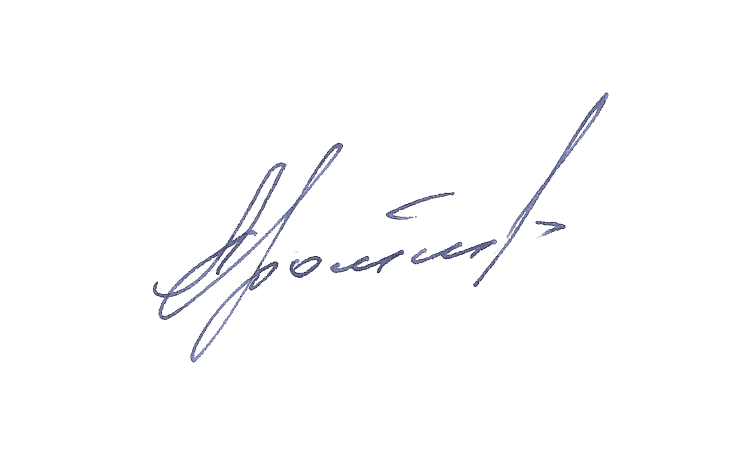 «10» июня 2019 г.ПРОТОКОЛзаседания экспертного совета по подведению итоговсмотра-конкурса «Молодые дарования – 2019» (стипендии Министерства Культуры РФ).Общий призовой и премиальный фонд 864000 рублейПрисутствовали:Дрожжин Г. А. – Председатель Правления Ассоциации «Народные художественные промыслы России», член-корреспондент Российской Академии художеств – председатель Экспертного совета;Мусина Р.Р. – профессор кафедры теории и истории декоративно-прикладного искусства и дизайна Московской Государственной промышленной Академии им. С.Г. Строганова, доктор искусствоведения, член Союза художников РФ;Буфеева И.Ю. – доцент кафедры искусствоведения Института искусств РГУ им. А. Н. Косыгина;Ведерникова Наталья Михайловна - кандидат филологических наук, искусствовед, фольклорист;Федотова Людмила Васильевна - член секции критики и искусствоведения Московского областного отделения «Союз художников России»;Гуляева Т. А. – заместитель Председателя Правления Ассоциации «Народные художественные промыслы России»;Янткова Т. М. – начальник художественно-творческого отдела Ассоциации «Народные художественные промыслы России»; руководитель проекта «Молодые дарования»; член Союза художников России, ответственный секретарь Экспертного совета.Слушали: Диплом и единовременную стипендию в размере семидесяти двух тысяч рублей –Постановили: присудитьАхмедовой Дарии Калсыновне, Колледж дизайна и декоративного искусства ФГБОУ ВПО Московской Государственной художественно-промышленной академии им. С. Г. Строганова(г. Москва)за настенное панно «Весенняя капель», год создания 2018Слушали: Диплом и единовременную стипендию в размере семидесяти двух тысяч рублей –Постановили: присудитьЛюбкиной Светлане Константиновне, ООО «Дельта-Х»(Ставропольский край, г. Кисловодск)за чайник с подогревом (чайник, подставка, две чайные пары), год создания 2018Слушали: Диплом и единовременную стипендию в размере семидесяти двух тысяч рублей –Постановили: присудитьГаджимагомедову Тимуру Магомедовичу, ООО ПП «Кизляр»(Республика Дагестан, г. Кизляр)за композицию «Джамбия», год создания 2019Слушали: Диплом и единовременную стипендию в размере семидесяти двух тысяч рублей –Постановили: присудитьПетрухиной Наталье Юрьевне, ГБПОУ СПО «Павловский техникум народных художественных промыслов России»(Нижегородская обл., г. Павлово)за Оклад иконы Образ Пресвятой Богородицы «Умиление»,  год создания 2018 Слушали: Диплом и единовременную стипендию в размере семидесяти двух тысяч рублей –Постановили: присудитьХурдаеву Шапи Алигаджиевичу,  ООО «Артель-Кубачи»(Республика Дагестан, Дахадаевский район, село Кубачи)за часы настольные «Молодость», год создания 2018Слушали: Диплом и единовременную стипендию в размере семидесяти двух тысяч рублей –Постановили: присудитьСафоновой Виктории Александровне, ФГБПОУ «Палехское художественное училище имени М. Горького»(Ивановская обл., п. Палех)за складень с подставкой «Каменный цветок»,  год создания 2018 Слушали: Диплом и единовременную стипендию в размере семидесяти двух тысяч рублей –Постановили: присудитьСеляниной Луизе Юрьевне, ОП «Музей кружева»(г. Вологда)за косынку кружевную «Вечерний звон» 151х52 см, год создания 2018Слушали: Диплом и единовременную стипендию в размере семидесяти двух тысяч рублей –Постановили: присудитьСердцевой Дарине Зауровне, ФГБОУ ВО «Гжельский государственный университет»(Московская обл., Раменский район, п. Электроизолятор)за скульптурную композицию «Танец» 17пр., год создания 2018Слушали: Диплом и единовременную стипендию в размере семидесяти двух тысяч рублей –Постановили: присудитьРычихиной Юлии Сергеевне, ООО «Художественные мастерские»«Дымковская игрушка» (г. Киров)за композицию «Масленица» из 16 предметов, год создания 2019 Слушали: Диплом и единовременную стипендию в размере семидесяти двух тысяч рублей –Постановили: присудитьМашкиной Екатерине Александровне, Уральский колледж прикладного искусства и дизайна (филиал) ФГБОУ ВО «Московская государственная художественно-промышленная  академия им. С.Г. Строганова»(Свердловская обл., г. Нижний Тагил)за анималистическую скульптуру малых форм «Свиристель», год создания 2015Слушали: Диплом и единовременную стипендию в размере семидесяти двух тысяч рублей –Постановили: присудитьЛебедевой Екатерине Михайловне, БУ ХМАО – Югры «Центр народных художественных промыслов и ремесел»(Ханты-Мансийский автономный округ – Югра, г. Ханты-Мансийск)за традиционный набор охотника (столик, 3 чаши, 3 стакана, шкура оленя) «Календарь охотника», год создания 2019Слушали: Диплом и единовременную стипендию в размере семидесяти двух тысяч рублей –Постановили: присудитьДенисовой Татьяне Андреевне  ООО  «Турина гора, КО, ЛТД»(Алтайский край, г. Барнаул)за панно «Охота» Размер 46*63см, год создания 2019Председатель Экспертного совета			Г.А.Дрожжин Ответственный секретарь совета			Т. М. Янткова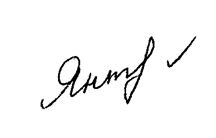 